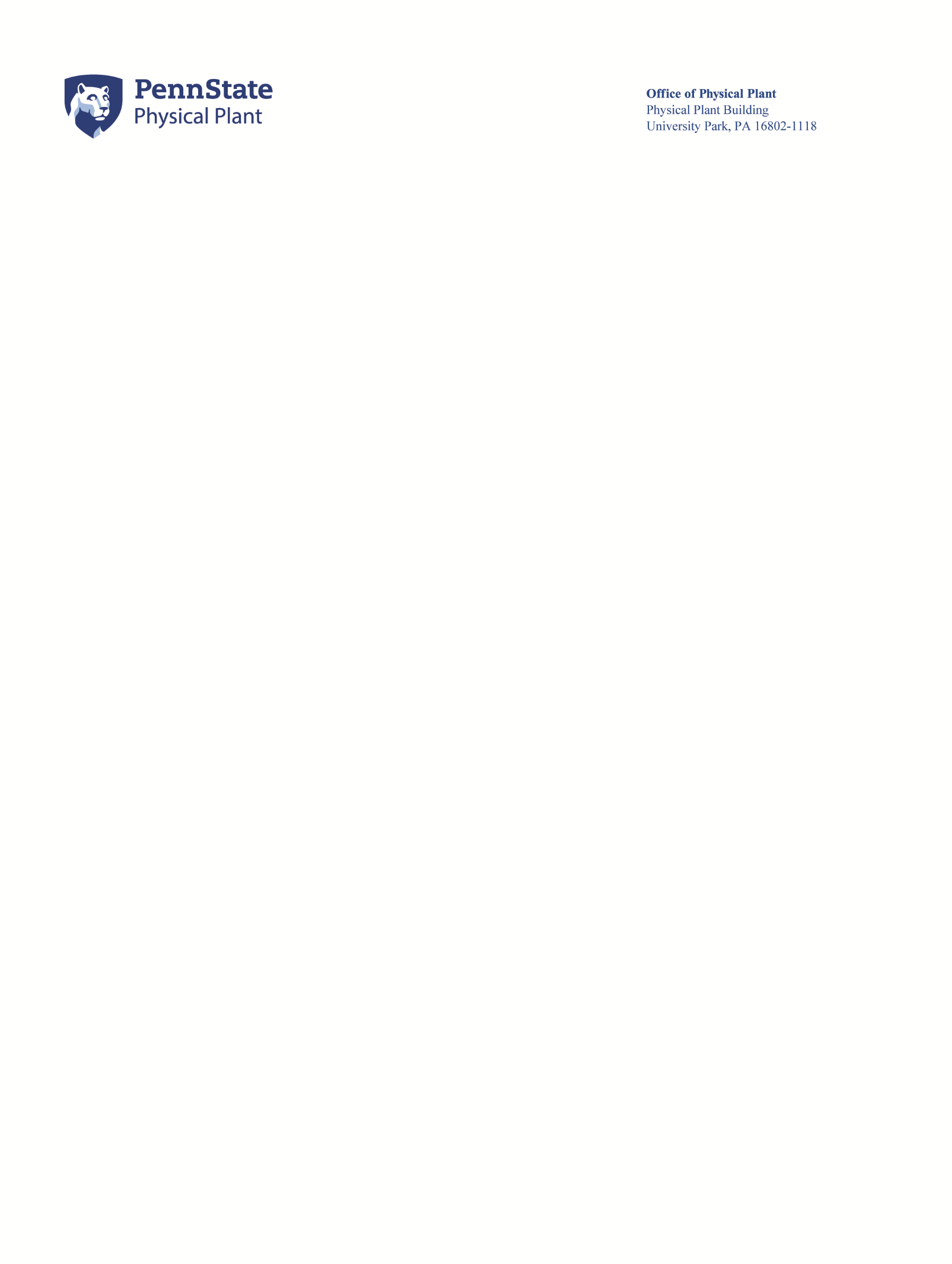 DATE:	May 15, 2023 	SUBJECT:	Architect/ Engineering Team Selection  	Jeffrey Field Soccer Complex Renovation and Addition/ Indoor Practice Air Supported Structure University Park, PA 	Penn State’s A/E Screening Committee for this project appoints Crawford Architects, LLC of Kansas City, MOto design the Jeffrey Field Soccer Complex Renovation and Addition project and the Indoor Practice Air Supported Structure project, both located in University Park, PA.